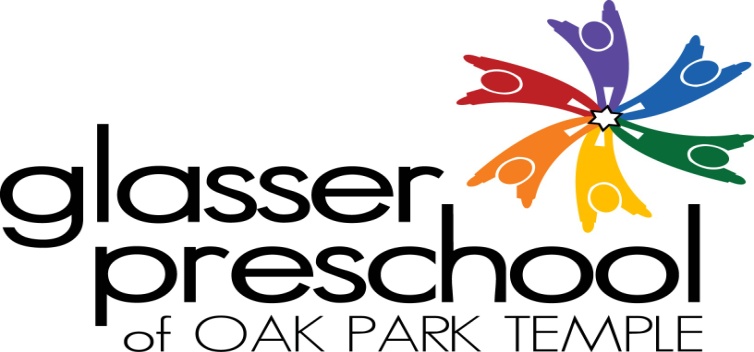 Winter 2020 Glasser Tots Class(for toddlers)Come join us on Friday mornings to celebrate Shabbat tot style!  We will play, sing, read, dance, and enjoy the company of other kids and parents/caregivers.  We will end with traditional blessings for Challah and juice.  Join the rest of Glasser Preschool in the Chapel for the weekly Shabbat celebration when Tots class is over.Friday mornings from 9:30 to 10:30 AMFebruary 7th to March 20th $54 for the Winter SessionChild must be accompanied by a parent or caregiver.Our Winter Tots Class will be taught by Robin Arbetman (Oak Park Temple’s Temple Educator).  For more information, contact Director of Early Childhood Education, Marci Sperling Flynn at (708) 386-3937 x215 or via email at glasserpreschool@oakparktemple.org.Winter 2020 Glasser Tots Class Registration FormChild’s Name:						DOB:Parents Names:Address:Telephone:Email address:Please return the bottom portion of this registration form with a check for $54 made payable to “Glasser Preschool” to 1235 N. Harlem Avenue, Oak Park, IL  60302.